Did you like the item or sample recipe we gave you today?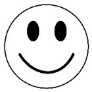 Yes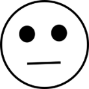 A little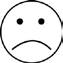 NoWould you buy this item or ingredients for this recipe from the farmers’ market?YesMaybeNoDo you think you can serve/make this item or sample recipe?YesMaybeNoWould you serve/make this item or sample recipe at home for you and/or others?YesMaybeNoDid you like the item or sample recipe we gave you today?YesA littleNoWould you buy this item or ingredients for this recipe from the farmers’ market?YesMaybeNoDo you think you can serve/make this item or sample recipe?YesMaybeNoWould you serve/make this item or sample recipe at home for you and/or others?YesMaybeNo